География. 6 класс. Биосфера – оболочка жизни.1. Образовательно-развивающие цели урока:1.1. Применение обучающимися опорных понятий: биосфера, круговорот веществ в биосфере, живое вещество в биосфере.1.2. Развитие у обучающихся универсальных учебных действий (УУД):- познавательных: называть границы биосферы; приводить примеры приспособления живых организмов к среде обитания в разных условиях; различать растительный и животный мир разных территорий Земли; объяснять взаимосвязи компонентов природы. - коммуникативных: формулировать суждения, выражать свою точку зрения по географическим аспектам различных вопросов в устных и письменных текстах; сопоставлять свои суждения по географическим вопросам с суждениями других участников диалога, обнаруживать различие и сходство позиций; сравнивать и оценивать результаты.- регулятивных: самостоятельно составлять алгоритм решения географических задач и выбирать способ их решения с учётом имеющихся ресурсов и собственных возможностей; владеть способами самоконтроля и рефлексии.1.3. Формирование у обучаемых предметных умений: характеризовать существенные признаки биосферы; называть границы биосферы; приводить примеры приспособления живых организмов к среде обитания в разных природных зонах в Мировом океане с глубиной и географической широтой.2 Воспитательные цели:2.1. Формирование у обучаемых научного мировоззрения на основе философских категорий: причина-следствие, целое-часть, единство-многообразие.2.2. Формирование у обучаемых личностных УУД: установление связи между целью учебной деятельности и ее мотивом, личностное самоопределение, нравственно-эстетическое оценивание результатов учебного труда.Деятельность учителяВремя, баллыДеятельность обучающихся1 Организационный этап1 Организационный этап1 Организационный этапПриветствие учителем обучающихся. Проверка готовности обучаемых к уроку.1 минЗнакомство обучающихся с заявкой на оценку:«5» - «4» - «3» - - Запланируйте какую оценку вы хотите получить в конце урока, и зафиксируйте ее.1 минЗаписывают запланированную оценку на полях тетради напротив даты2. Постановка целей и задач урока. Мотивация учебной деятельности.2. Постановка целей и задач урока. Мотивация учебной деятельности.2. Постановка целей и задач урока. Мотивация учебной деятельности.- Сегодня урок повторения, обобщения и структурирования знаний по теме: «Биосфера-сфера жизни»- Сформулируйте цели, используя ключевые понятия темы урока.- Определите понятия «обобщение знаний», «структурирование знаний».- В чем заключается значимость данных процессов?Постройте шаги реализации цели урока2 минПо 1 б за ответ- Цель урока – повторить, что такое биосфера, какие границы она имеет.- Цель урока- обобщить и структурировать наши знания о биосфере, как живой оболочке нашей планеты.- Обобщение знаний - это процесс установления общих признаков у изученных понятий, рассмотрения их с разных точек зрения и формулирования выводов.- Структурирование знаний – это процесс установления логических связей между изучаемыми объектами какой-то системы. Для структурирования наших знаний необходимо установить разные виды логических связей между изученными понятиями: родо-видовые, причинно-следственные, структурные(целое-части).- Значимость данных процессов заключается в осознанном усвоении знаний в структурированном виде, что обеспечивает качество знаний.-Шаги реализации цели урока:1- повторить определение понятия «биосфера», указав родовой и видовой признаки;2- установить родо-видовые связи между компонентами биосферы;3- выявить причинно-следственные связи между живыми огрганизмами биосферы4- подвести изученные понятия под категории:часть-целое(структура)единство-многообразиепричина-следствие3. Актуализация знаний3. Актуализация знаний3. Актуализация знанийЗадание 1. Подведите изображенные объекты под философские категории:общее-особенное-единичное, целое-часть, единство-многообразие.А. Индивидуальный трудВ. Простая кооперация.- Объединившись в группы, обсудите результаты индивидуального труда и подготовьте выступление:1 гр.: общее-особенное-единичное;2 гр.: целое-часть;3 гр.: единство-многообразие.С. Сложная кооперация.Выступление представителей групп. Принимаются возражения, дополнения, проблемные вопросы (при необходимости).D. Самопроверка результатов инд.труда и самооценка по критериям учителя._Эти сведения важны для структурирования знаний по теме урока?_Какие логические связи вы использовали?3 минпо 2 б за каждый пример подведения под категорию;макс 6 бпо 1б выступающим от группы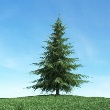 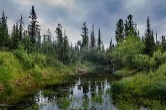 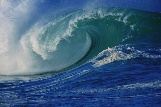 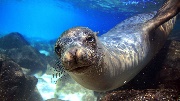 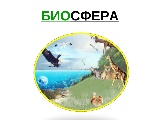 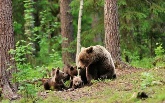 1. Общее-особенное-единичное:Биосфера-гиросфера-морской котик2. Целое-часть:Тайга-хвойное дерево3. Единство-многообразие: единство биосферы заключается в многообразии живых организмов._ Конечно, эти сведения важны для структурирования знаний по теме урока.- Мы использовали родо-видовые связи и структурные.4. Обобщение и систематизация знаний по теме урока.4. Обобщение и систематизация знаний по теме урока.4. Обобщение и систематизация знаний по теме урока.Фронтальная работа.- Какие оболочки вы видите на слайде?Задание 1.- Найдите общие и особенные признаки изображенных оболочек? Ответы сформулируйте в виде суждений:- назовите сначала общие признак данных оболочек.- теперь перечислите их особенные, т.е. отличительные признаки.- какие логические связи вы использовали в этом задании.3 минот 1 до 2 б за суждение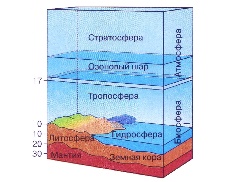 Слайд - На слайде показано три оболочки.Общие признаки:- Нижняя часть атмосферы, верхняя часть литосферы и вся гидросфера являются частью биосферы.Особенные (отличительные) признаки:- в состав биосферы входит нижняя часть атмосферы;- в состав биосферы входит верхняя часть литосферы;- в отличии от литосферы и атмосферы, гидросфера полностью входит в состав биосферы (вся заселена живыми организмами)- В этом задании мы использовали структурные связи, отношение целое-часть.Задание 2. Установите соответствие между определяемыми понятиями и их существенными признаками (табл)А. Индивидуальный трудВ. Фронтальная проверка. Обсуждение.- Какие логические связи вы применили, выполняя это задание?С. Самопроверка инд.труда и самооценка по критериям учителя.2 мин.по 1б за каждое понятие; макс 3бпо 1б за устный ответ1-в-2, 2-б-3, 3-а-1- В этом задании мы применили родо-видовые связиЗадание 3. Установите соответствие:А. ГидросфераБ. ЛитосфераВ. Атмосфера1. Дождевой червь2. Планктон3. Голубь- Какие логические связи вы использовали в этом задании?А. Индивидуальный трудВ. Фронтальная проверка. Обсуждение ошибок (при их обнаружении)С. Самооценка по критериям учителя3 минПо 1б за каждое правильно установленное соответствие;макс 3бА-2, Б-1, В-3.- В этом задании мы использовали причинно-следственные связи.5. Применение знаний и умений в новой ситуации5. Применение знаний и умений в новой ситуации5. Применение знаний и умений в новой ситуацииЗадания 4-6.- Из предложенного перечня понятий выпишите пары противоположных понятий (за каждую верную пару по 1б)- Обобщите каждую пару противоположных понятий до ближайшего рода (по 1б за каждый правильно определенный родовой признак)- Назовите основание деления живых организмов на оболочки (по 1б за каждое)НектонБелый медведьИзвестнякЛитосфераПингвинЗолотоАтмосфераБентосА. Индивидуальный труд.В. Простая кооперация.- Объединившись в группы, обсудите результаты индивидуального труда. При выступлении каждая группа сможет назвать не более двух пар противоположностей, их ближайший род и критерии деления.С. Сложная кооперация (выступление представителей групп)- Внимательно слушайте выступающих от групп, чтобы ваш докладчик не повторял уже озвученные понятия. Сверяйте ответы с результатами вашего инд.труда.- У кого есть возражения, дополнения?D. Самопроверка инд.труда и самооценки по критериям учителя.- Какие логические связи вы использовали для обобщения и структурирования знаний в этом задании?10 минПо 1б за каждый верный элемент таблицы; макс 15бПо 1б за выступл. от группы- Для обобщения и структурирования знаний в этом задании мы использовали родо-видовые и причинно-следственные связи между понятиями.Задание 7.- Дополните классификационную схему «Круговорот веществ в природе» пропущенными компонентами.А. Индивидуальный труд.В. фронтальная проверка. Обсуждение.- Какие логические связи вы применили, выполняя это задание?С. Самооценка инд.труда и самооценка по критериям учителя8 минПо 1б за каждый критерий деления; макс 6бПо 0,5б за каждое единичное понятие; макс 4,5бПо 1б за устный ответПрим. Ученики получают схему с пустыми окошечками.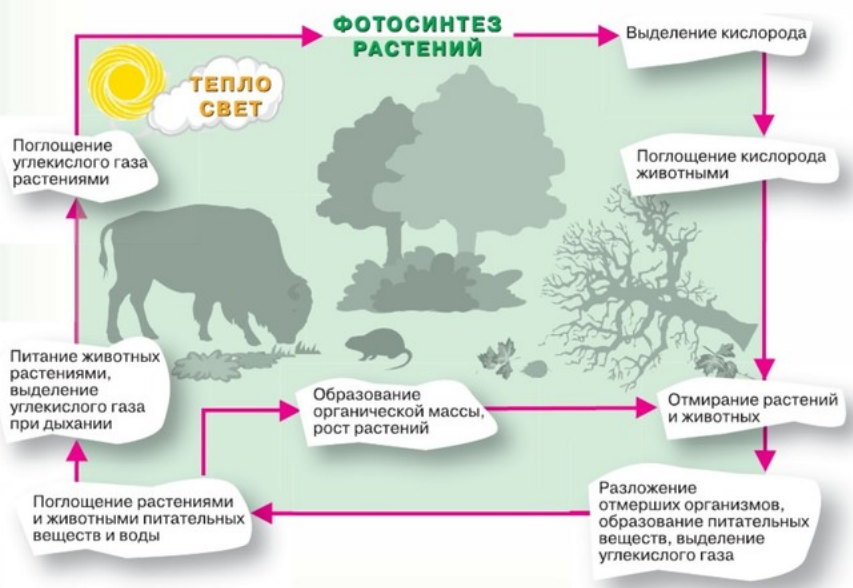 6. Обобщение знаний6. Обобщение знаний6. Обобщение знанийЗадание 8.По данным посылкам сформулировать вывод умозаключения:Поскольку биосфера покрывает практически всю ЗемлюСледовательно …Задание 9.Сформулируйте умозаключение, доказывающее, что живые организмы встречаются на планете повсюду.А. Индивидуальный трудВ. Фронтальная проверкаС. Самопроверка инд.труда и самооценка по критериям учителя.- Какие логические связи необходимо было применить, чтобы выполнить задание?5 мин1б за верный вывод;3б за полную формулировку умозаключения.Поскольку биосфера покрывает практически всю Землю, а биосфера-это живая оболочка планеты, следовательно живые организмы есть и в воде и в земле и в воздухе.- Поскольку в круговороте веществ в биосфере под действием солнечного света и тепла растения, животные и микроорганизмы связаны между собой и с другими земными оболочками, следовательно, живые организмы встречаются на планете повсюду.  - Чтобы выполнить это задание, надо было применить структурные и причинно-следственные связи.Задание 10Установите причинно-следственные связи, используя схему:А. Индивидуальный трудВ. Фронтальная проверкаС. Самопроверка инд.труда и самооценка по критериям учителя.5 минПо 2б за каждое суждение, выражающее причинно-следств. связи (макс 4б)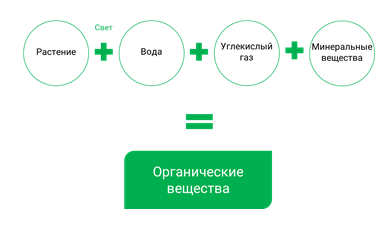 - Большая часть растений обладает чудесным свойством — образовывать на свету из воды, углекислого газа и минеральных веществ органические вещества.- В круговороте веществ в биосфере под действием солнечного света и тепла растения, животные и микроорганизмы связаны между собой и с другими земными оболочками.7. Подведение итогов урока (2 мин)7. Подведение итогов урока (2 мин)7. Подведение итогов урока (2 мин)- В начале урока вы определили познавательные цели - называть границы биосферы; приводить примеры приспособления живых организмов к среде обитания в разных природных зонах; различать растительный и животный мир разных территорий Земли; объяснять взаимосвязи компонентов природы в природно-территориальном комплексе.- Мы достигли своих целей, потому что, действительно, повторили границы биосферы, приводили примеры приспособления живых организмов к среде обитания в разных условиях; научились различать растительный и животный мир разных территорий Земли, объяснять взаимосвязи компонентов природы. - Обобщать и структурировать знания нам помогли разные виды логических связей, которые мы устанавливали между изученными понятиями: структурные, родо-видовые, причинно-следственные.- Мы достигли своих целей, потому что, действительно, повторили границы биосферы, приводили примеры приспособления живых организмов к среде обитания в разных условиях; научились различать растительный и животный мир разных территорий Земли, объяснять взаимосвязи компонентов природы. - Обобщать и структурировать знания нам помогли разные виды логических связей, которые мы устанавливали между изученными понятиями: структурные, родо-видовые, причинно-следственные.8. Подведение итогов работы обучающихся на уроке. Рефлексия.8. Подведение итогов работы обучающихся на уроке. Рефлексия.8. Подведение итогов работы обучающихся на уроке. Рефлексия.- Посчитайте, сколько баллов вы заработали на уроке. По заявке на оценку определите свою оценку и поставьте ее рядом с запланированной оценкой в начале урока.- Поднимите руку те, у кого совпал план и факт оценки. Молодцы!_ теперь поднимите руки те, у кого оценка по факту оказалась выше или ниже запланированной. Подумайте, почему так получилось. Установите причинно-следственные связи.- Посчитайте, сколько баллов вы заработали на уроке. По заявке на оценку определите свою оценку и поставьте ее рядом с запланированной оценкой в начале урока.- Поднимите руку те, у кого совпал план и факт оценки. Молодцы!_ теперь поднимите руки те, у кого оценка по факту оказалась выше или ниже запланированной. Подумайте, почему так получилось. Установите причинно-следственные связи.- Посчитайте, сколько баллов вы заработали на уроке. По заявке на оценку определите свою оценку и поставьте ее рядом с запланированной оценкой в начале урока.- Поднимите руку те, у кого совпал план и факт оценки. Молодцы!_ теперь поднимите руки те, у кого оценка по факту оказалась выше или ниже запланированной. Подумайте, почему так получилось. Установите причинно-следственные связи.9. Домашнее задание. Из трех заданий выбрать 2 и выполнить письменно.9. Домашнее задание. Из трех заданий выбрать 2 и выполнить письменно.9. Домашнее задание. Из трех заданий выбрать 2 и выполнить письменно.1. Нарисовать схему «Границы биосферы». Показать штриховкой область Земли, в которой существует жизнь.2. Сформулировать вопросы-понятия по теме «Биосфера» и ответить на них в виде суждений.3. Нарисовать схему «Связь биосферы с другими оболочками Земли». Подтвердить ее примерами.1. Нарисовать схему «Границы биосферы». Показать штриховкой область Земли, в которой существует жизнь.2. Сформулировать вопросы-понятия по теме «Биосфера» и ответить на них в виде суждений.3. Нарисовать схему «Связь биосферы с другими оболочками Земли». Подтвердить ее примерами.1. Нарисовать схему «Границы биосферы». Показать штриховкой область Земли, в которой существует жизнь.2. Сформулировать вопросы-понятия по теме «Биосфера» и ответить на них в виде суждений.3. Нарисовать схему «Связь биосферы с другими оболочками Земли». Подтвердить ее примерами.